„Kiedy śmieje się dziecko, śmieje się cały świat”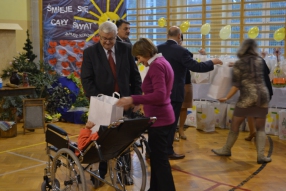 Pod takim hasłem 30 listopada w Zespole Placówek Oświatowych w Kasinie Wielkiej odbyło się spotkanie integracyjne osób niepełnosprawnych z Gminy Mszana Dolna wraz z rodzinami, wychowanków Specjalnego Ośrodka Szkolno -Wychowawczego w Dobrej oraz uczniów ze szkoły podstawowej i gimnazjum w Kasinie Wielkiej.
Uroczystość ta jest kontynuacją idei, która narodziła się w ubiegłym roku.
Zatem pełni wiary, iż ubiegłoroczne spotkanie sprawiło radość wielu osobom, a szczególnie dzieciom, postanowiliśmy zorganizować ją ponownie - relacjonują organizatorzy.
Nasze spotkanie zaszczycili swoją obecnością: Starosta Limanowski
Jan Puchała oraz Wicestarosta Franciszek Dziedzina, Wójt Gminy Mszana Dolna -Bolesław Żaba, Zastępca Wójta Tadeusz Klimek, Przewodniczący Rady Gminy - Jan Chorągwicki, Wicedyrektor Specjalnego Ośrodka Szkolno – Wychowawczego w Dobrej -Renata Dziadoń, a także Radni wsi Kasina Wielka - Bolesław Jania i Gabriel Rapta.
Uroczystość rozpoczęła wspólna Eucharystia, którą sprawował Ks. Wiesław Maciaszek - Proboszcz Parafii Św. Marii Magdaleny w Kasinie Wielkiej. O oprawę liturgiczną zadbała schola „Soli Deo” .
Gości ciepło i serdecznie powitała dyrektor Zespołu Placówek Oświatowych w Kasinie Wielkiej - Janina Ziemianin.
Część artystyczną otwarł występ wychowanków SOSW w Dobrej. Zaprezentowali bardzo ciekawy choreograficznie układ taneczny. Przygotowanie tego programu wymagało dużego wysiłku, zarówno ze strony samych tancerzy jak i ich opiekunów. Kasińscy uczniowie wystąpili w spektaklu pt. „Kopciuszek”. Wszystkie te starania zostały nagrodzone gromkimi brawami i radością odmalowaną na twarzach zadowolonych aktorów i zgromadzonych na sali widzów.
W podziękowaniu za miłość i trud wychowywania dzieci zaśpiewały piosenki, które dedykowały swoim kochanym rodzicom.
W trakcie uroczystości wszystkim dzieciom wręczono upominki przygotowane dzięki ofiarności sponsorów. Nie zabrakło także pysznego obiadu i słodkich łakoci, które z wielkim zaangażowaniem przygotowali rodzice uczniów szkoły z Kasiny Wielkiej. Spotkanie zakończyła wspólna zabawa, którą wspaniale prowadziły tutejsze gimnazjalistki.
Sobotnie spotkanie upłynęło w bardzo radosnej atmosferze.
Przy organizacji tego święta nie zabrakło wielu ludzi dobrego serca. Dziękujemy więc serdecznie wszystkim, którzy w jakikolwiek sposób przyczynili się do organizacji tej uroczystości. Pragniemy gorąco podziękować sponsorom za pomoc rzeczową i finansową – z wdzięcznością podkreślają organizatorzy.NASZĄ AKCJĘ WSPARLI RZECZOWO I FINANSOWO:JAN PUCHAŁA – STAROSTA LIMANOWSKI
BOLESŁAW ŻABA- WÓJT GMINY MSZANA DOLNA
ZAKŁADY PRZETWÓRSTWA OWOCOWO- WARZYWNEGO TYMBARK
FIRMA „BAHLSEN SWEET” Z JAWORNIKA
SYLWESTER, WŁADYSŁAW CICHÓRZ-ZAKŁADY MIĘSNE W DOBREJ
KS. WIESŁAW MACIASZEK – PROBOSZCZ PARAFII KASINA WIELKA
IRENA HEBDA
KÓŁKO ROLNICZE W KASINIE WIELKIEJ- ADAM FABIA
KATARZYNA I BOLESŁAW JANIA- WŁAŚCICIELE CUKIERNI Z KASINY WIELKIEJ
ANNA I JÓZEF WYDRA- WŁAŚCICIELE SKLEPU WIELOBRANŻOWEGO Z KASINY WIELKIEJ
ZOFIA DZIĘTŁO -ZAKŁAD UBEZPIECZEŃ „UNIQA” W MSZANIE DOLNEJ
PAŃSTWO ZAPAŁOWIE- WŁAŚCICIELE CUKIERNI Z NIEDŹWIEDZIA
FOTO „MAJKA” Z MSZANY DOLNEJ
MAREK FLORCZAK -WŁAŚCICIEL ZAKŁADU PRODUKCJI MIĘSNO-WĘDLINIARSKIEJ Z PODOBINA
RENATA I GRZEGORZ KALETKA-WŁASCICIELE „DELIKATESÓW” Z KASINY WIELKIEJ
GRAŻYNA I MACIEJ DULĘBA
STEFANIA I ANDRZEJ PLEŃ
BARBARA I MICHAŁ CIEŻAK
AGNIESZKA KOŁODZIEJCZYK , ANDRZEJ SALA-FIRMA „LAJKONIK”
ANDRZEJ MAREK SKOLARUS – ZAKŁADY MIĘSNE W KASINCE MAŁEJ
TERESA I STANISŁAW CICHAŃSCY -ZAKŁADY MIĘSNE
GABRIEL RAPTA- RADNY Z KASINY WIELKIEJ
RODZICE UCZNIÓW ZPO KASINA WIELKA.mgr Ewa Ślaga
mgr Helena Wrzecionek